Приложение 2. Режим дня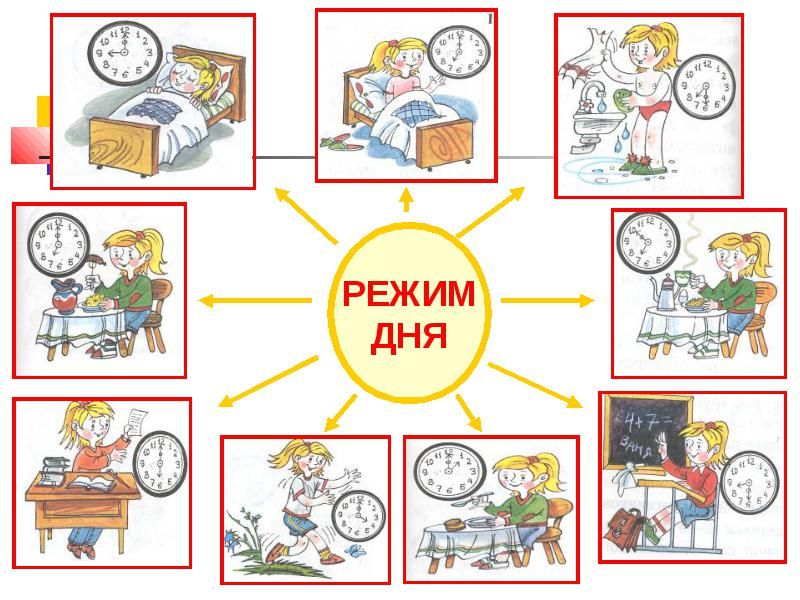 